EXPERIENCIA DE LA INSTITUCIÓN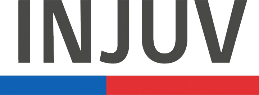 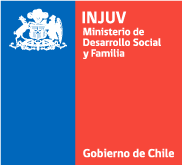 ANEXO A - INFORMACIÓN DEL POSTULANTE ANEXO A - INFORMACIÓN DEL POSTULANTE ANEXO A - INFORMACIÓN DEL POSTULANTE ANEXO A - INFORMACIÓN DEL POSTULANTE ANEXO A - INFORMACIÓN DEL POSTULANTE ANEXO A - INFORMACIÓN DEL POSTULANTE ANEXO A - INFORMACIÓN DEL POSTULANTE ANEXO A - INFORMACIÓN DEL POSTULANTE DATOS PERSONALIDAD JURÍDICADATOS PERSONALIDAD JURÍDICADATOS PERSONALIDAD JURÍDICANombre de la organizaciónNombre de la organizaciónRut de la organizaciónRut de la organizaciónGiro u objetoGiro u objetoDirecciónDirecciónRegiónRegiónComunaComunaREPRESENTANTE LEGALREPRESENTANTE LEGALNombre completoNombre completoRutRutEdadEdadSexoSexoNacionalidadNacionalidadEstado CivilEstado CivilDomicilioDomicilioTeléfonoTeléfonoCelularCelularE-mailE-mailDIRECTIVOSDIRECTIVOSNombre completoNombre completoRutRutEdadEdadCargoCargoDomicilioDomicilioCelularCelularE-mailE-mailNombre completoNombre completoRutRutEdadEdadCargoCargoDomicilioDomicilioCelularCelularE-mailE-mailNombre completoNombre completoRutRutEdadEdadCargoCargoDomicilioDomicilioCelularCelularE-mailE-mailDATOS BANCARIOSDATOS BANCARIOSTipo de cuentaTipo de cuentaNúmero de cuentaNúmero de cuentaBancoBancoCorreoCorreoDescripción de la trayectoria de la organización en la materiaDescripción de la trayectoria de la organización en la materia1*Nombre de proyecto que haya ejecutado anteriormente1*Año y mes(es) y de ejecución1*Población objetivo1*Descripción del proyecto (detalle experiencia en derivación)1*Objetivos1*Resultados1*Verificador (Link, imagen de verificador)* Copiar apartado para señalar todas las experiencias relevantes* Copiar apartado para señalar todas las experiencias relevantes* Copiar apartado para señalar todas las experiencias relevantes